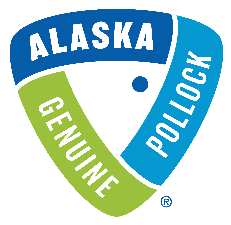 Proposal Submission Form (Attachment A)All applicants should include the following information, providing an overview of your proposal.Please send this completed form to Christine Durkin at Christine.durkin@alaskapollock.org no later than July 20th, 2021.1.Name of promotion/project and description:2.Promotion/project start date:3.Promotion/project completion date:4.Total Project Spend: (in USD)5.Funding Amount Requested from GAPP (in USD):6.Any additional funds that are being contributed from other sources (in USD):7.Wild Alaska Pollock Material(s) or Product Used:8.Raw Material Supplier. Is it a new or existing contract?9.Is this partnership a new-to-market product or existing product? If existing, is this a conversion to Wild Alaska Pollock from another fish?10.Target market:11.Geographic distribution/coverage:12.Please describe the context and size of the opportunity and any fact-based reasons to believe that the program/product will be successful, such as,Concept or Product tests scoresConsumer/Customer/Distributor feedbackThird party expert opinionRelative historical experience (with Wild Alaska Pollock/other species/protein)13.Describe the goals for this partnership, expressed as SMART Objectives.Specific - objective is clear and definedMeasurable – provides specific data or metrics driven targets (quantifiable and verifiable)Achievable – is accomplishable with available resourcesRelevant – is aligned to GAPP’s objectives & strategyTime-Based – has a realistic timeframe or end date14.Program specific metrics: What will be collected; how will results be shared with GAPP. (Please see Attachment B for examples of information GAPP wishes to collect).15.Company Name & Contact (Email & Phone #)